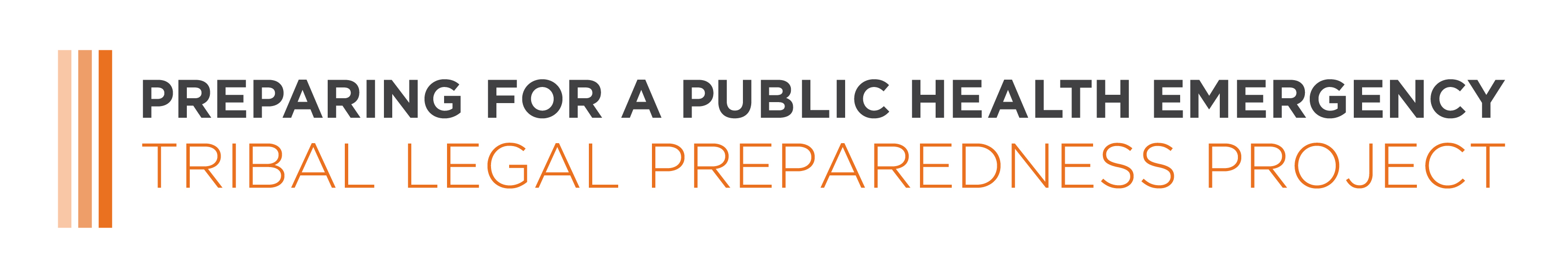 SPEAKER BIOGRAPHIES